3.12 Unit 3 Test Review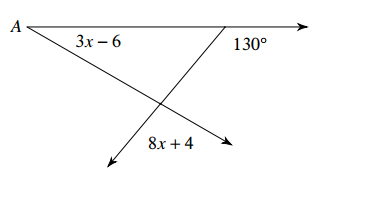 Directions: Solve for x.  Then find the missing angle.1) 								2)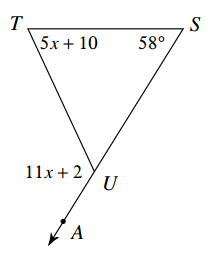  x = ___________							     x = ________						   				mTUA = ______							    mA = _____Directions: Classify the triangle by its angles.			Direction: Classify the triangle by its sides.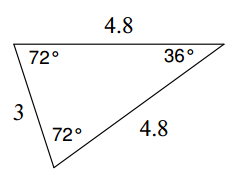 3)  mA = (4x + 10)ᴼ						4)     mB = (–3x + 60)ᴼ     mC = (x + 74)ᴼ				Directions: Determine if the triangles are congruent.  If they are, justify your answer & write a triangle congruence statement.		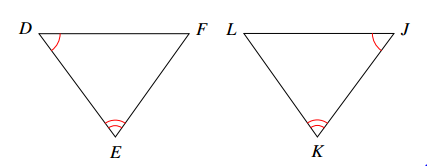 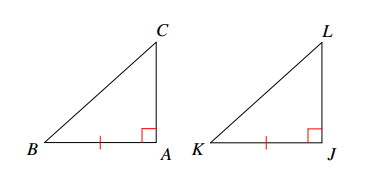 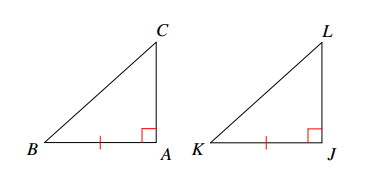 5)   					6)  				           7)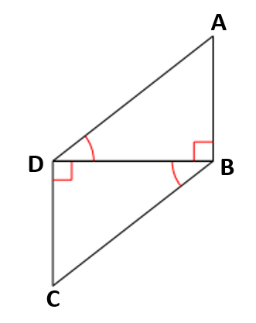 Directions: Determine the missing information needed to prove the triangles are congruent with the given theorem or postulate.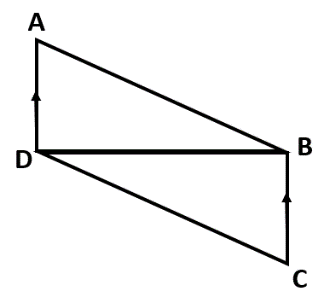 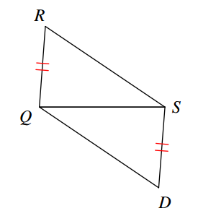 8)  ASA					9) SSS 					10)  AAS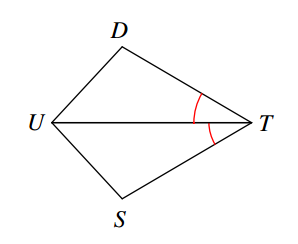 11) Given that ∆CDE  ∆HIJ, CE = 5x, 				12) What is the length of the longest side? 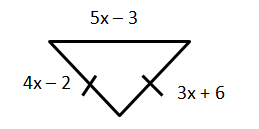         and HJ = 2x + 15, find x and CE.13)  What is the measure of the vertex angle in an 		14)  In an isosceles triangle, a vertex angle measures 3x      isosceles triangle if a base angle measures 45?		        and a base angle measures x.  What is the measure        of each of the angles in the isosceles triangle?Directions:  Determine if the following side lengths can be used to make a triangle.  If they are, write the sides in order from least to greatest and then the angles in order from least to greatest.15)  AB = 5, BC = 8, AC = 10					16)  MN = 3, LN = 2, ML = 517)  Given:  						18)  Copy the segment and angle onto another piece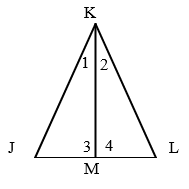                      						        of paper.  Then, bisect the segment and angle.        Prove: ∆JKL is isosceles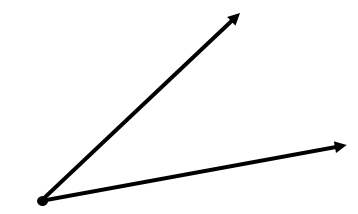 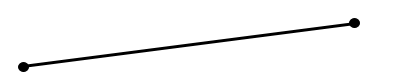 Directions: Use the triangle midsegment theorem and the figure below to answer 19 – 22. 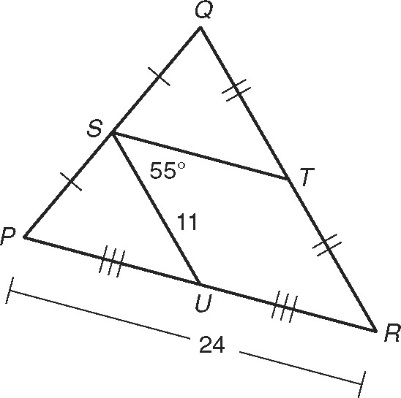 19)  ST _____________________	                                                           20)  QR _____________________	21)  PU _____________________               		             22)   mSUP _____________________